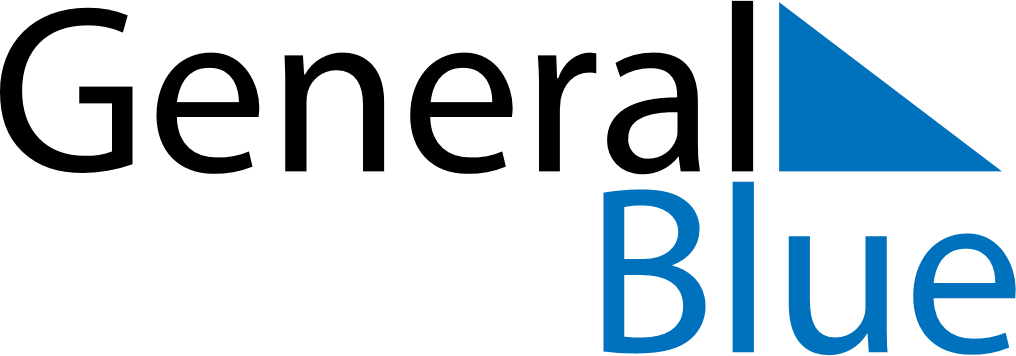 November 2024November 2024November 2024November 2024November 2024November 2024Kangar, Perlis, MalaysiaKangar, Perlis, MalaysiaKangar, Perlis, MalaysiaKangar, Perlis, MalaysiaKangar, Perlis, MalaysiaKangar, Perlis, MalaysiaSunday Monday Tuesday Wednesday Thursday Friday Saturday 1 2 Sunrise: 7:05 AM Sunset: 6:59 PM Daylight: 11 hours and 53 minutes. Sunrise: 7:06 AM Sunset: 6:59 PM Daylight: 11 hours and 53 minutes. 3 4 5 6 7 8 9 Sunrise: 7:06 AM Sunset: 6:59 PM Daylight: 11 hours and 52 minutes. Sunrise: 7:06 AM Sunset: 6:59 PM Daylight: 11 hours and 52 minutes. Sunrise: 7:06 AM Sunset: 6:58 PM Daylight: 11 hours and 52 minutes. Sunrise: 7:06 AM Sunset: 6:58 PM Daylight: 11 hours and 52 minutes. Sunrise: 7:06 AM Sunset: 6:58 PM Daylight: 11 hours and 51 minutes. Sunrise: 7:07 AM Sunset: 6:58 PM Daylight: 11 hours and 51 minutes. Sunrise: 7:07 AM Sunset: 6:58 PM Daylight: 11 hours and 51 minutes. 10 11 12 13 14 15 16 Sunrise: 7:07 AM Sunset: 6:58 PM Daylight: 11 hours and 50 minutes. Sunrise: 7:07 AM Sunset: 6:58 PM Daylight: 11 hours and 50 minutes. Sunrise: 7:08 AM Sunset: 6:58 PM Daylight: 11 hours and 50 minutes. Sunrise: 7:08 AM Sunset: 6:58 PM Daylight: 11 hours and 50 minutes. Sunrise: 7:08 AM Sunset: 6:58 PM Daylight: 11 hours and 49 minutes. Sunrise: 7:08 AM Sunset: 6:58 PM Daylight: 11 hours and 49 minutes. Sunrise: 7:09 AM Sunset: 6:58 PM Daylight: 11 hours and 49 minutes. 17 18 19 20 21 22 23 Sunrise: 7:09 AM Sunset: 6:58 PM Daylight: 11 hours and 49 minutes. Sunrise: 7:09 AM Sunset: 6:58 PM Daylight: 11 hours and 48 minutes. Sunrise: 7:10 AM Sunset: 6:58 PM Daylight: 11 hours and 48 minutes. Sunrise: 7:10 AM Sunset: 6:59 PM Daylight: 11 hours and 48 minutes. Sunrise: 7:10 AM Sunset: 6:59 PM Daylight: 11 hours and 48 minutes. Sunrise: 7:11 AM Sunset: 6:59 PM Daylight: 11 hours and 48 minutes. Sunrise: 7:11 AM Sunset: 6:59 PM Daylight: 11 hours and 47 minutes. 24 25 26 27 28 29 30 Sunrise: 7:12 AM Sunset: 6:59 PM Daylight: 11 hours and 47 minutes. Sunrise: 7:12 AM Sunset: 6:59 PM Daylight: 11 hours and 47 minutes. Sunrise: 7:12 AM Sunset: 7:00 PM Daylight: 11 hours and 47 minutes. Sunrise: 7:13 AM Sunset: 7:00 PM Daylight: 11 hours and 47 minutes. Sunrise: 7:13 AM Sunset: 7:00 PM Daylight: 11 hours and 46 minutes. Sunrise: 7:14 AM Sunset: 7:00 PM Daylight: 11 hours and 46 minutes. Sunrise: 7:14 AM Sunset: 7:01 PM Daylight: 11 hours and 46 minutes. 